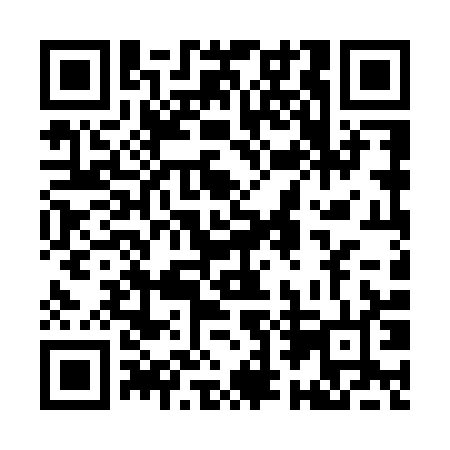 Prayer times for Janosipuszta, HungaryWed 1 May 2024 - Fri 31 May 2024High Latitude Method: Midnight RulePrayer Calculation Method: Muslim World LeagueAsar Calculation Method: HanafiPrayer times provided by https://www.salahtimes.comDateDayFajrSunriseDhuhrAsrMaghribIsha1Wed3:315:3312:445:457:569:502Thu3:285:3112:445:467:579:523Fri3:265:3012:445:477:589:544Sat3:245:2812:445:488:009:565Sun3:215:2712:445:498:019:586Mon3:195:2512:435:498:0210:007Tue3:175:2412:435:508:0410:028Wed3:145:2312:435:518:0510:049Thu3:125:2112:435:528:0610:0610Fri3:105:2012:435:528:0710:0811Sat3:075:1912:435:538:0910:1112Sun3:055:1712:435:548:1010:1313Mon3:035:1612:435:548:1110:1514Tue3:015:1512:435:558:1210:1715Wed2:585:1412:435:568:1310:1916Thu2:565:1212:435:578:1510:2117Fri2:545:1112:435:578:1610:2318Sat2:525:1012:435:588:1710:2519Sun2:505:0912:435:598:1810:2720Mon2:485:0812:435:598:1910:2921Tue2:465:0712:446:008:2010:3122Wed2:435:0612:446:018:2110:3323Thu2:415:0512:446:018:2310:3524Fri2:395:0412:446:028:2410:3725Sat2:375:0412:446:038:2510:3926Sun2:365:0312:446:038:2610:4127Mon2:345:0212:446:048:2710:4328Tue2:325:0112:446:048:2810:4529Wed2:305:0112:446:058:2910:4730Thu2:285:0012:446:068:3010:4931Fri2:274:5912:456:068:3010:51